SRIJEDA 22.04.2020.HRVATSKI JEZIK                                                                 -Ovo je planeta Zemlja,naš dom 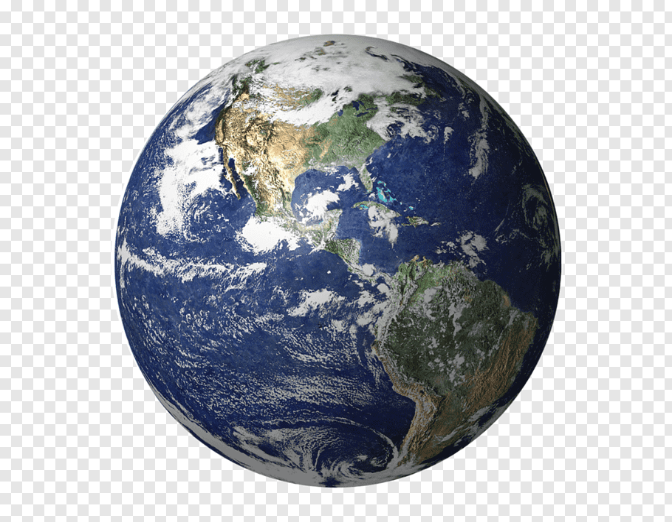 Promotri ovu fotografiju.Sviđa li ti se ?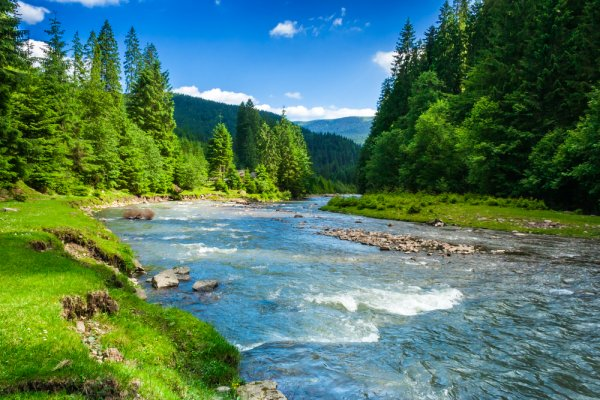 Promotri sljedeću fotografiju?Sviđa li ti se?Tko je kriv za zagađenje prirode?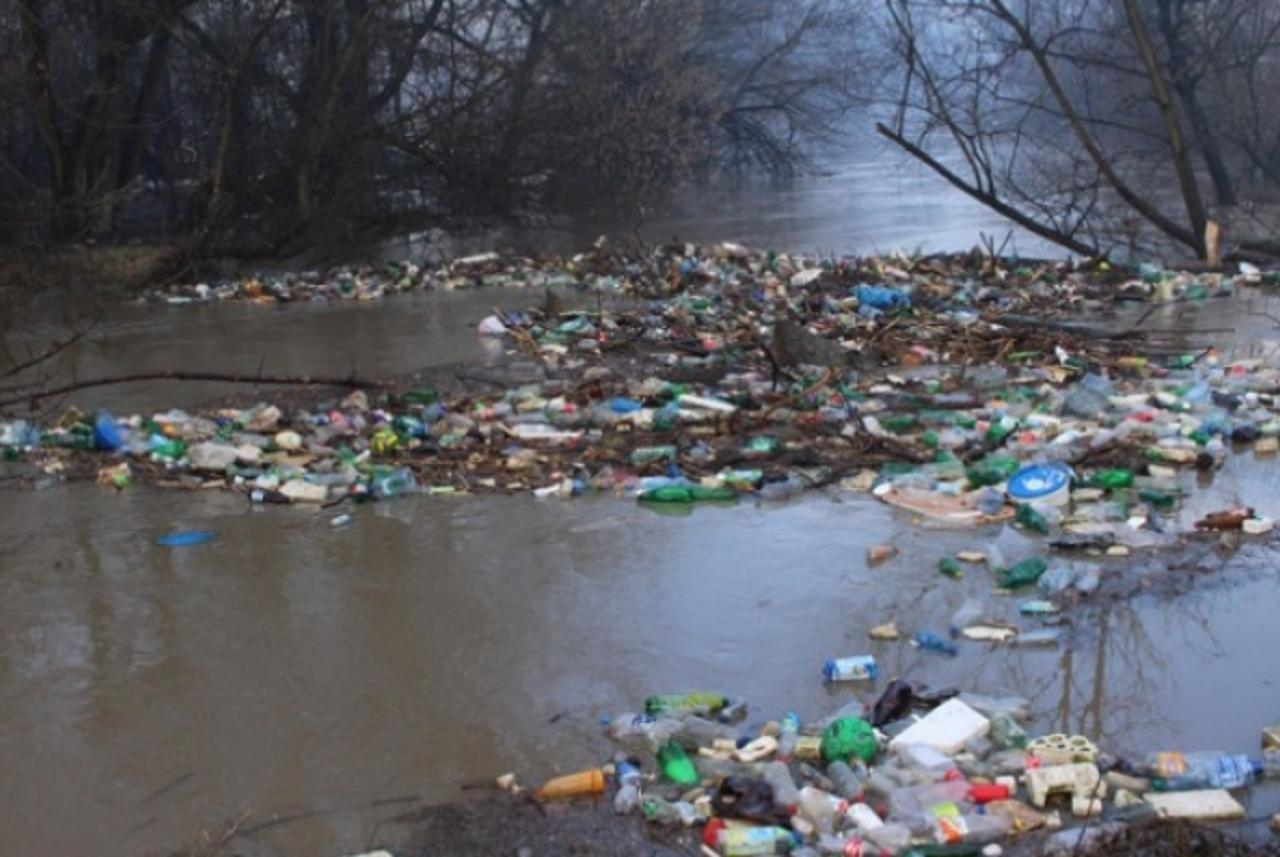 -Danas je  Dan planeta Zemlje.Zemlja je izjavila da se osjeća (vidi crtež)-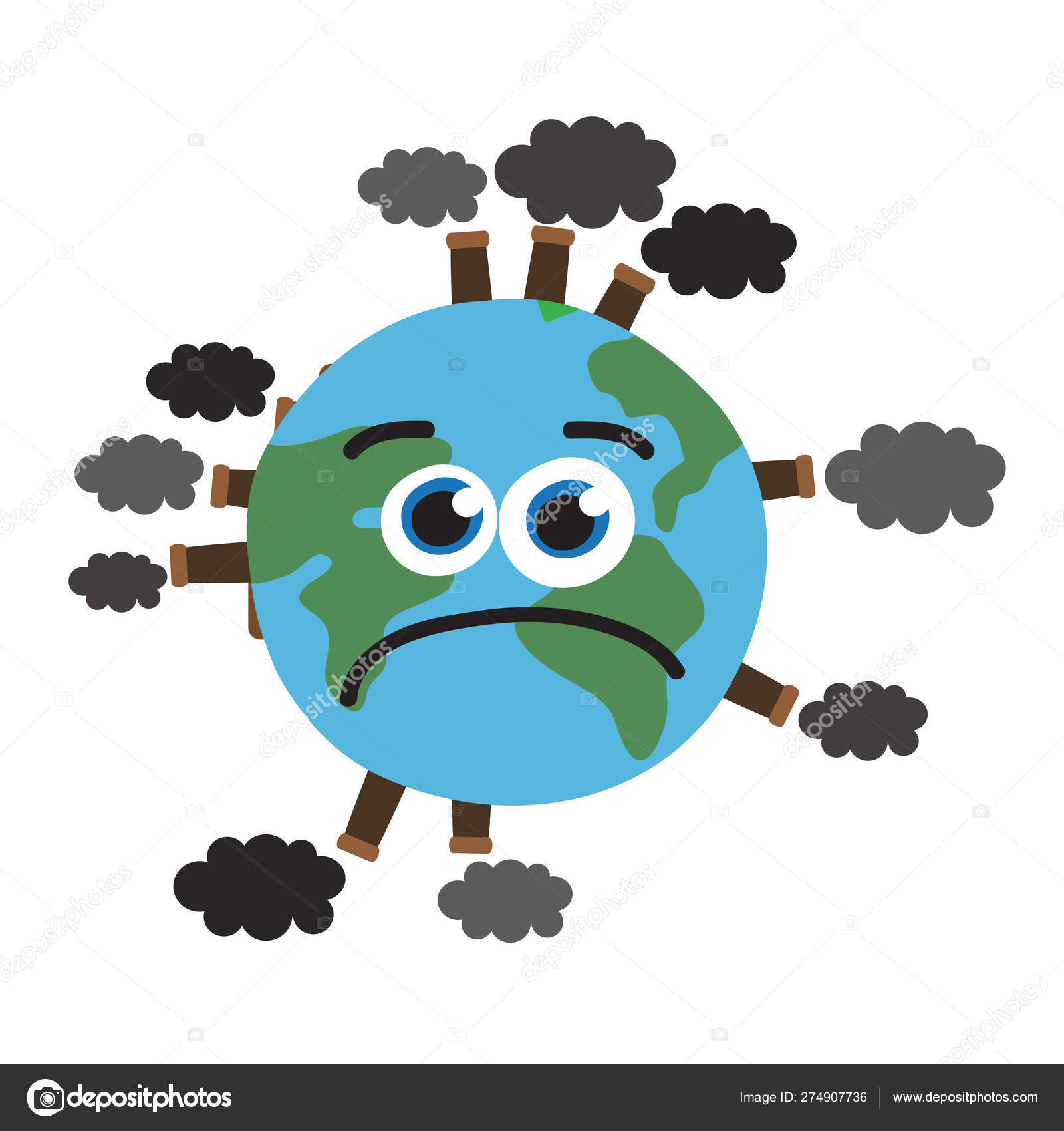 -Što mislite zašto je Zemlja bolesna?-Pročitajte  priču Dan planeta Zemlje na 112 i 113 str.-usmeno odgovorite na pitanjaŠto Zemlja svako jutro s veseljem dočeka? Što se osjeća dok oni razgovaraju? Zašto Sunce više ne grije dobro Zemlju? Kako Zemljani uništavaju okoliš? Što je Sunce vidjelo dok je promatralo Zemlju? Kad su ljudi počeli razmišljati? Što im je savjetovalo Sunce? Koji su dan proglasili Danom planeta Zemlje?PLAN DNEVNIKA	                Dan planeta Zemlje                                                                                           Nada Mihoković-Kumrić 22. travnja – Dan planeta Zemlje Svi moramo brinuti o zaštiti okoliša.(Nacrtajte dlan. U svaki prstić napišite što vi možete učiniti za zaštitu okoliša.)PRIRODA I DRUŠTVO-Danas je  Dan planeta Zemlje-pogledaj vide na poveznicihttps://www.youtube.com/watch?v=ad2TtAH_wMo	-usmeno odgovori: - O kome ovisi čistoća neposrednog okoliša u kojemu živimo ?Jeste li uočili onečišćenja u okolišu naše škole?Kakva su to onečišćenja?Jeste li uočili onečišćenja u okolišu svojega naselja? Kako su se ta onečišćenja mogla spriječiti?-otvori poveznicu https://www.e-sfera.hr/dodatni-digitalni-sadrzaji/9da0ecb0-5f0a-45d8-887e-b6d1d84c0a1e/   i klikni na video i PPT-Ekologija je znanost koja proučava ovisnost živih bića i njihovog prirodnog okoliša.  -zaigraj igricu na poveznici https://www.e-sfera.hr/dodatni-digitalni-sadrzaji/9da0ecb0-5f0a-45d8-887e-b6d1d84c0a1e/PLAN DNEVNIKA:	            22. TRAVANJ – DAN PLANETA ZEMLjEOkoliš čuvamo brigom o biljkama, životinjama i mjestima na kojima one žive (šuma, travnjak, more, rijeka itd.).Okoliš čuvamo bacanjem smeća u za to predviđena mjesta. Čuvamo ga i razvrstavanjem otpada, primjerice starog papira, stakla i plastičnih boca u posebne spremnike.TEKST U CRVENOJ BOJI  SAMO PROČITAJ I ZAPAMTI!Ljudi su svojim ponašanjem ugrozili neke vrste biljaka i životinja. One zavičajne vrste koje su ugrožene stavljaju se pod zaštitu i ne smije ih se brati ako su biljke ili ubijati i loviti ako su životinje.Zaštićene biljke                                             Zaštićene životinje-visibaba                                                         -dupin  -božikovina                                                     - sredozemna medvjedica                  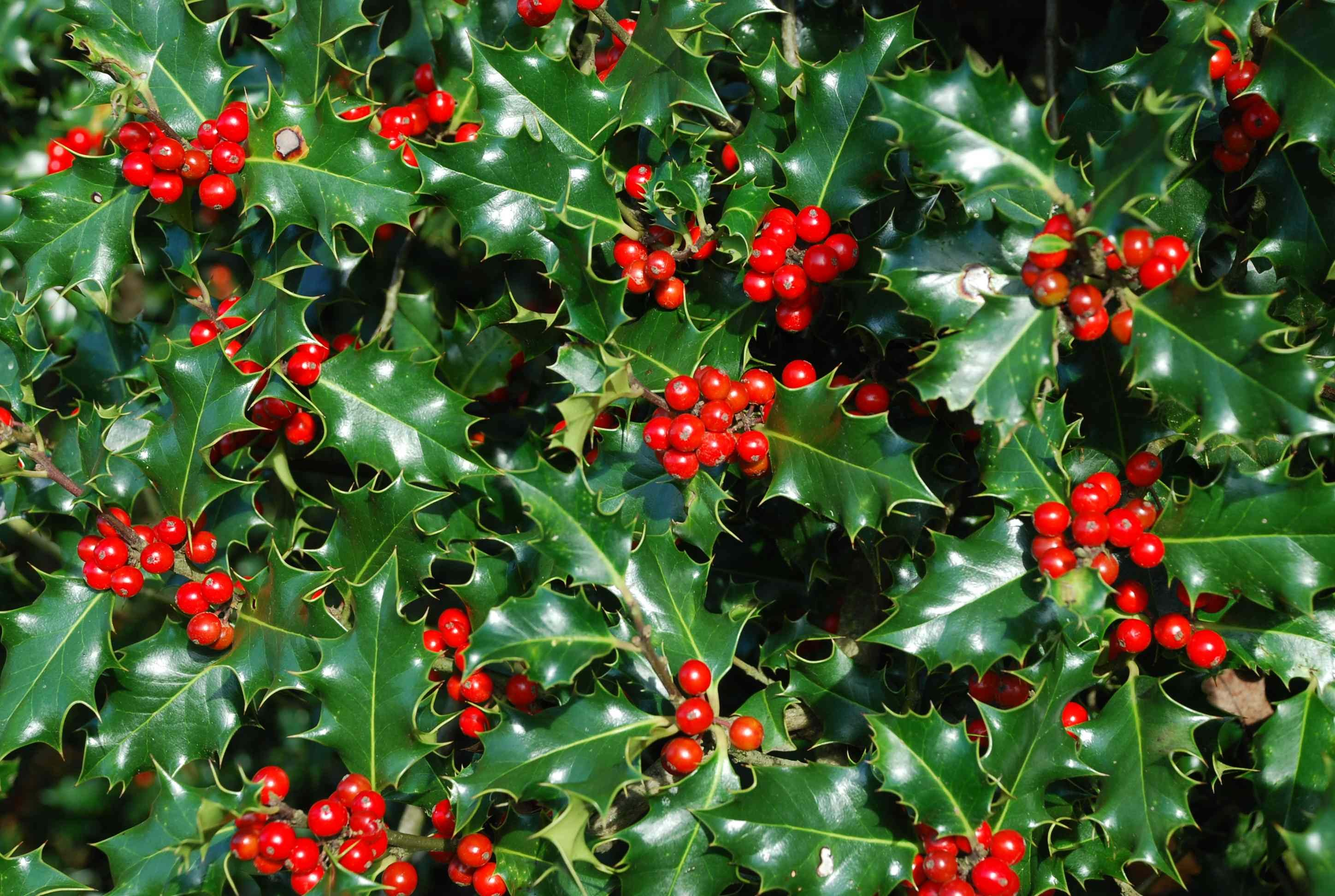 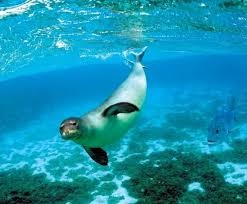 POSLUŠAJ PJESMU na poveznici https://www.youtube.com/watch?v=-SgJNH8dTHEPjesmu izvodi riječki band aid.MATEMATIKA-Nastavljamo učiti o redoslijedu računskih radnji-PonovimoAKO SU U ZADATKU ZAGRADE NAJPRIJE RAČUNAMO ONO U ZAGRADAMA A OSTALO PREPISUJEMO!                  2x(100-90)= 2X 10 = 20                         24 : ( 12:3)= 24: 4=6-otvori poveznicu https://www.e-sfera.hr/dodatni-digitalni-sadrzaji/3188b482-7d74-47fb-9b19-ad1330dc2fd8/AKO JE U ZADATKU MNOŽENJE I DIJELJENJE,računaj po redu.(Prva dva broja možeš spojiti krovićem kako smo radili u školi a ostalo prepiši)                 30:10 X 5 : 5          =3X5:5          = 15:5          = 3AKO su  U ZADATKU ZBRAJANJE I ODUZIMANJE ,računaj po redu. Prva dva broja možeš spojiti krovićem kako smo radili u školi a ostalo prepiši.)               24+35 - 9             = 59-9              =50Učimo novo ! Ako su u zadatku  +   -  X     :PRVO  MNOŽIMO I DIJELIMO a ZATIM ZBRAJAMO I ODUZIMAMO! PAZI ,OVDJE NE VRIJEDI PRAVILO RAČUNAJ PO REDU JER SU POMIJEŠANE DVIJE VRSTE RAČUNSKIH RADNJI  !  4x7 -2 (množenje je šef oduzimanju)                 2 + 3x5(množenje je šef)= 28 – 2                                                                = 2+ 15= 26                                                                      = 17  5+ 32:4(dijeljenje je šefica zbrajanju  )                                    16:2+6      = 5+8                                                                                        = 8+6=13                                                                                           =14-otvori poveznicu https://www.e-sfera.hr/dodatni-digitalni-sadrzaji/5251b837-ef02-4de8-b26e-f59267fc2a23/ .Odaberi e-učionicu i poslušaj zvučne zapise.-RIJEŠI UDŽBENIK str.97. (zadatke 1.,2. i 3. )PAZI PRVO  MNOŽIMO I DIJELIMO a ZATIM ZBRAJAMO I ODUZIMAMO! STAVI KROV NA BROJEVE KOJE ĆEŠ PRVE RAČUNATI!PLAN DNEVNIKA   REDOSLIJED RAČUNSKIH RADNJI​​Zbrajanje i oduzimanje nazivamo računske operacije prvog stupnja.Množenje i dijeljenje nazivamo računske operacije drugog stupnjaAko su u zadatku  +   -  X     :PRVO  MNOŽIMO I DIJELIMO a ZATIM ZBRAJAMO I ODUZIMAMO!    4x10 -20                                                   50 + 3x3= 40 – 20                                                  = 50 + 9= 20                                                          = 59   15 + 30:5                                  14 : 2 + 6      = 15+6                                        = 7+6=21                                             =13Sat razrednika Znate li „Kako umanjiti rizik od zaraznih bolesti?“ Provjerite na poveznici https://wordwall.net/hr/resource/998293/sat-razrednika/kako-umanjiti-rizik-od-zaraznih-bolesti